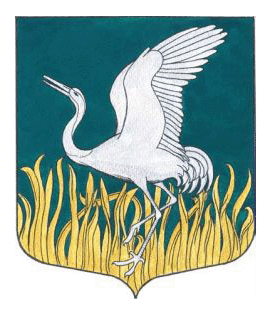 ЛЕНИНГРАДСКАЯ ОБЛАСТЬЛУЖСКИЙ МУНИЦИПАЛЬНЫЙ РАЙОНСОВЕТ ДЕПУТАТОВМШИНСКОГО СЕЛЬСКОГО ПОСЕЛЕНИЯчетвертого созыва                                                                   РЕШЕНИЕ                                               от «24» апреля 2023 г.                             № 198О предоставлении в аренду земельного участка           В целях эффективного использования муниципального имущества, создания условий для устойчивого теплоснабжения населения, учреждений и предприятий социальной сферы, достижения максимального экономического и социального эффекта в сфере теплоснабжения на территории муниципального образования Мшинское сельское поселение Лужского муниципального района Ленинградской области, в соответствии с Федеральным законом от 06.10.2003 № 131-ФЗ «Об общих принципах организации местного самоуправления в Российской Федерации», Уставом Мшинского сельского поселения Лужского муниципального района Ленинградской области, совет депутатов  Мшинского сельского поселения Лужского муниципального района Ленинградской области РЕШИЛ:      1. Предоставить  ООО «Тепловая Компания Северная» в аренду земельный участок с кадастровым номером 47:29:0320014:7, площадью 1308 кв.м. с видом разрешенного использования – для содержания котельной,  расположенный по адресу: Ленинградская область, Лужский муниципальный район, Мшинское сельское поселение, пос. Мшинская, ул. Пролетарская, 16а, с целью  проектирования,  строительства и эксплуатации котельной, сроком на 11 месяцев.      2. Администрации Мшинского сельского поселения заключить договор аренды земельного участка с ООО «Тепловая Компания Северная».     3. Настоящее решение подлежит официальному опубликованию на официальном сайте муниципального образования Мшинское сельское поселение в информационно-телекоммуникационной сети «Интернет».     4. Настоящее решение вступает в силу со дня его опубликования.       5. Контроль за исполнением решения возложить на главу администрации Мшинского сельского поселения.Глава  Мшинского сельского поселения,                                               исполняющий полномочия председателя совета депутатов                                                                            В.В. Алексеев